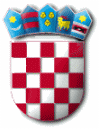         REPUBLIKA HRVATSKAPRIMORSKO-GORANSKA ŽUPANIJA          OPĆINA MRKOPALJ          OPĆINSKO VIJEĆEKLASA:   021-05/20-01/22URBROJ: 2112-05-01-20-1MRKOPALJ, 11. prosinca 2020.ČLANOVIMA OPĆINSKOG VIJEĆASVIMANa temelju članka 32. Poslovnika Općinskog vijeća Općine Mrkopalj (Službene novine PGŽ broj  3/10, 19/13, 15/18), sazivam 22. sjednicu Općinskog vijeća Općine Mrkopalj, koja će se održati u Domu kulture Mrkopalj dana  18. 12. 2020. godine u 18:00 sati.Predlaže se sljedećiDNEVNI RED:Usvajanje zapisnika s 21. sjednice Općinskog vijećaPrijedlog III. izmjena i dopuna Proračuna za 2020. godinu sa projekcijama za 2021. i 2022. godinuPrijedlog izmjena Programa gradnje komunalne infrastrukture za 2020.Prijedlog izmjena Programa održavanja komunalne infrastrukture za 2020.Prijedlog izmjena Programa utroška sredstava šumskog doprinosa za 2020.Prijedlog Proračuna za 2021. godinu s projekcijama za 2022. godinu i 2023. godinuPrijedlog Odluke o izvršavanju Proračuna Općine Mrkopalj za 2021. godinuPrijedlog Programa gradnje komunalne infrastrukture za 2021.Prijedlog Programa održavanja komunalne infrastrukture za 2021.Prijedlog Programa utroška sredstava šumskog doprinosa za 2021.Vijećnička pitanjaOPĆINSKO VIJEĆE OPĆINE MRKOPALJ          PREDSJEDNIK   ZVONKO MATKOVIĆ, v.r.